Sovellukseen rekisteröityminenSaat ensimmäistä kirjautumiskertaa varten kutsulinkin tekstiviestillä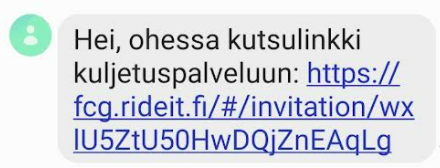 Klikkaa kutsulinkkiä, jolloin sinut viedään rekisteröitymissivulleKlikkaa ”Rekisteröidy/Kirjaudu”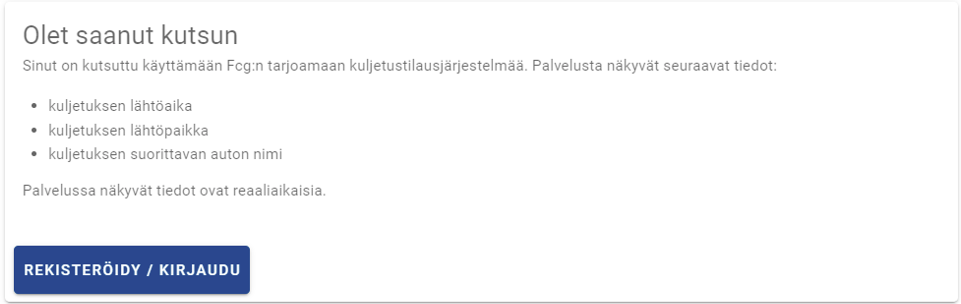 Klikkaa Rekisteröidy, jolloin pääset rekisteröitymislomakkeelle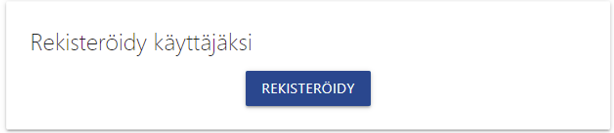 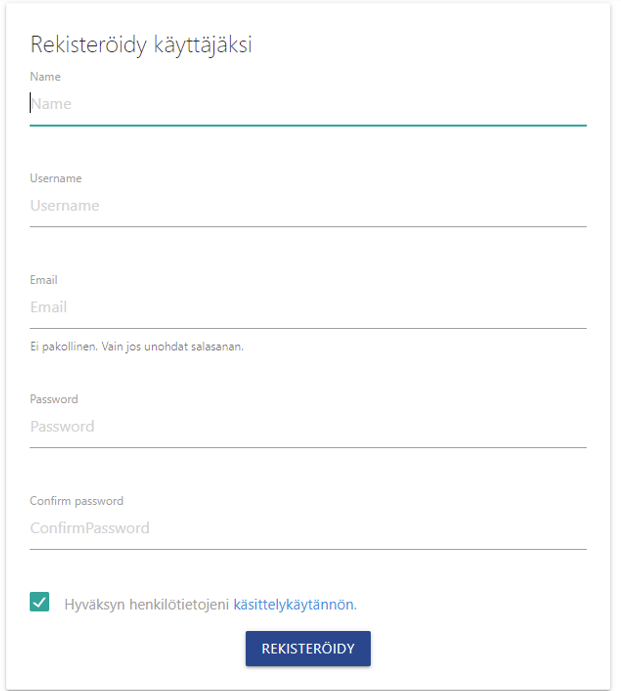 Täydennä rekisteröitymislomakkeen tiedot ja paina Rekisteröidy-painiketta.Sinut kirjataan tämän jälkeen automaattisesti sisään tilaussivulle.Sovellukseen kirjautuminenSiirry verkkoselaimellasi osoitteeseen fcg.rideit.fi ja klikkaa kirjaudu-painiketta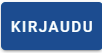 Syötä käyttäjätunnuksesi ja salasanasi, jonka päätit rekisteröityessä ja klikkaa kirjaudu-painiketta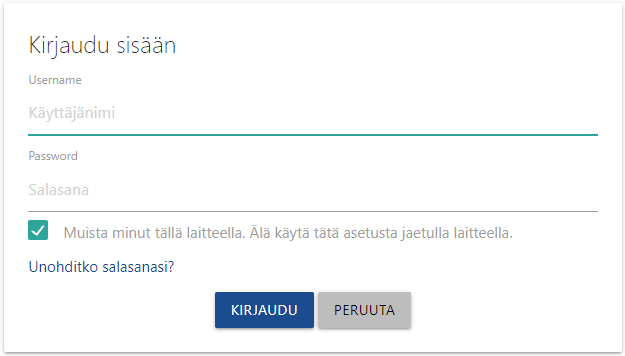 Vinkki mobiilikäyttäjille: aseta sivu aloitusnäytöllesi, niin sovelluksen käyttö on jatkossa helpompaa.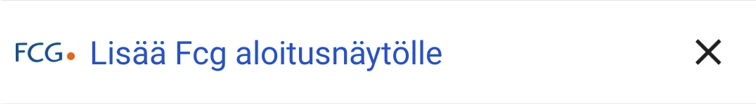 Tilauksen tekeminenAvaa sovellus menemällä verkkoselaimella osoitteeseen fcg.rideit.fi tai avaa sovellus mobiililaitteeltasi painamalla sovelluksen logoa aloitusnäytöltäsi.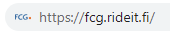 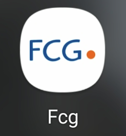 Kirjaudu sisään sovellukseen, mikäli et ole jo kertaalleen kirjautunut tai olet kirjautunut viime kerran jälkeen ulos. Sisäänkirjautumisohjeet löytyvät kohdasta 2: Sovellukseen kirjautuminen.Sovellukseen avautuu tilausikkuna, josta ensimmäiseksi valitaan matkaoikeus.Valitse käytettävä matkaoikeus. Huomaa, että näet jäljellä olevien matkojen määrän tilauskortin oikeasta laidasta kohdasta ”Matkoja jäljellä”.Mikäli sinulla on vain yksi matkaoikeus, tulee se valituksi automaattisesti ja tilaus siirtyy seuraavaan vaiheeseen.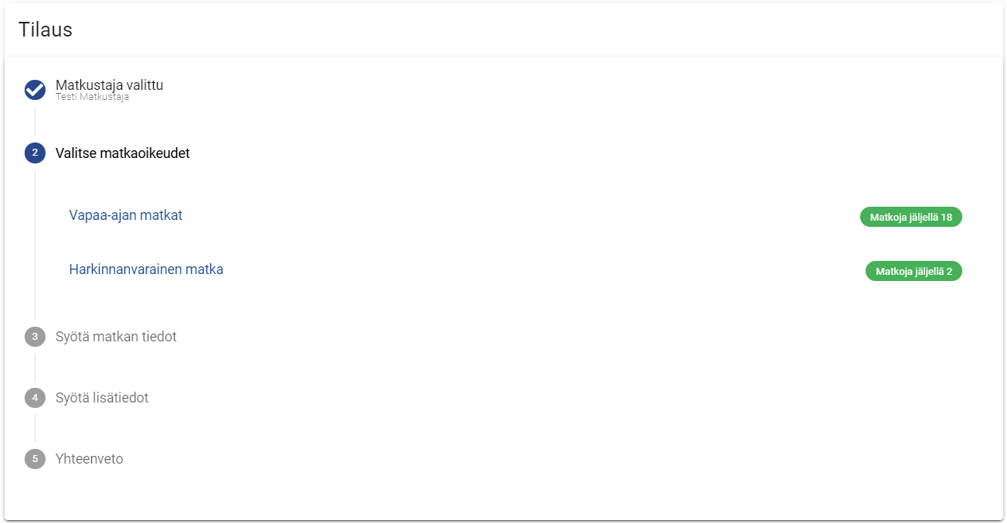 Syötä tilauksesi tiedotSyötettäviä tietoja ovat:PäivämääräKellonaikaValinta siitä, onko kellonaika toivottu lähtö- vai saapumisaikaLähtöpaikan osoiteLähtöpaikan osoitteen lisätieto, kuten rappu ja asuntoMääränpään osoiteMääränpään osoitteen lisätieto, kuten rappu ja asunto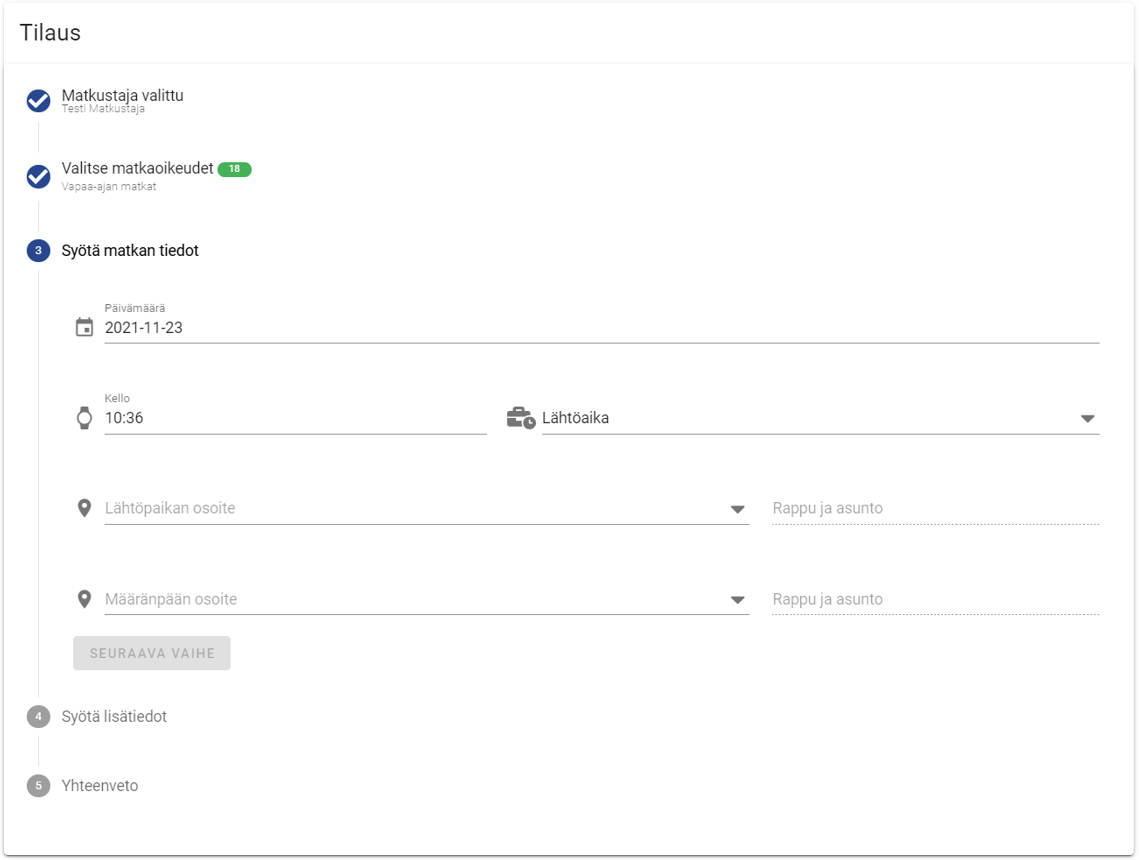 Kun olet syöttänyt tiedot, aktivoituu Seuraava vaihe -painikeSyötä tilauksen lisätiedot, mikäli tarpeen. Klikkaa Seuraava vaihe -painiketta, kun haluat edetä yhteenvetoon.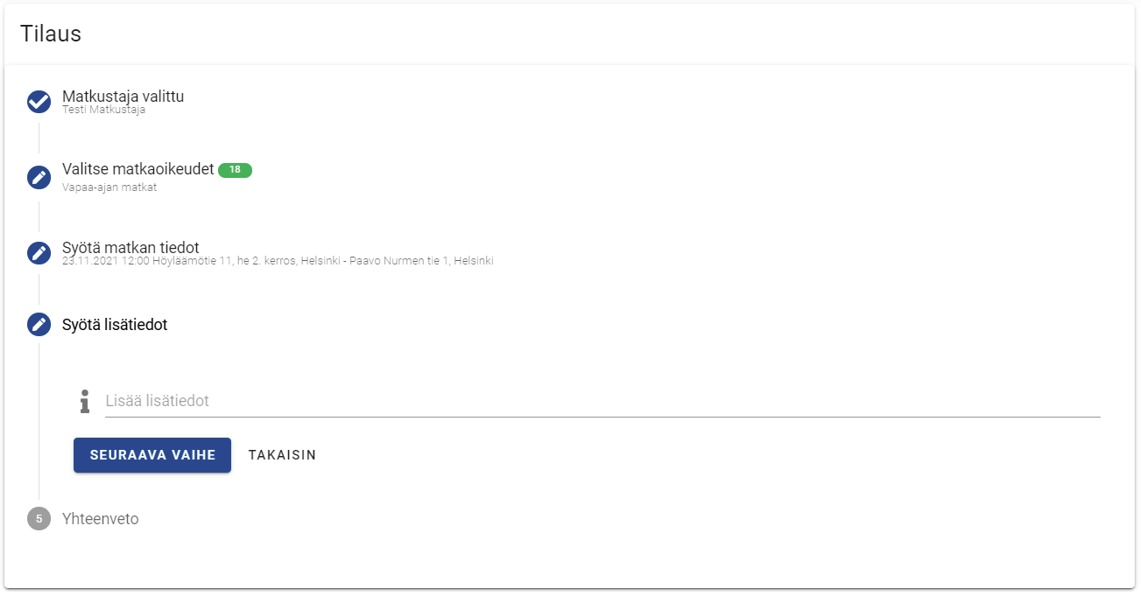 Tilauksen yhteenvetonäkymässä voit tarkistaa syöttämäsi tiedot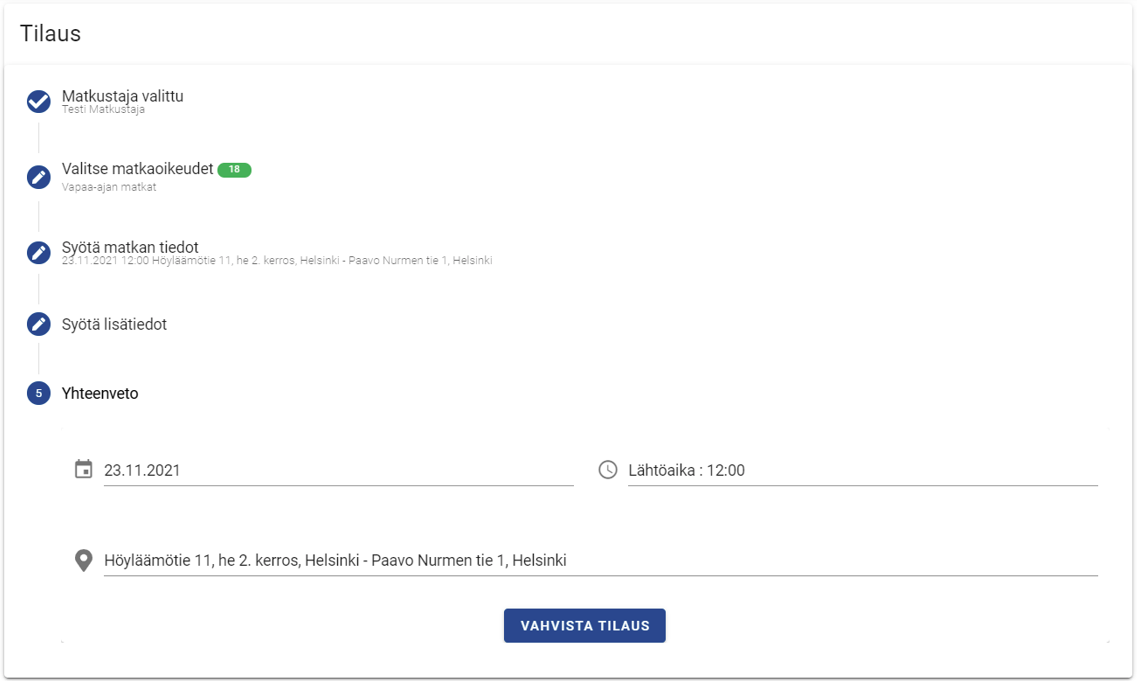 Kun tilauksesi on valmis, klikkaa Vahvista tilaus -painikettaOnnistuneesta tilauksesta ilmoitetaan ruudun alalaidassa olevalla ilmoituksella.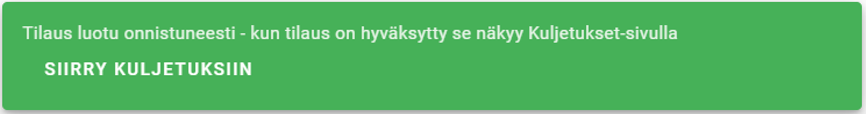 Tilaus on nyt tehty. Voit siirtyä tarkastelemaan tilauksiasi Kuljetukset-välilehdelle ilmoituksen painikkeella tai ruudun vasemmassa yläkulmassa olevan valikkopainikkeen kautta ja klikkaamalla kohtaa Kuljetukset.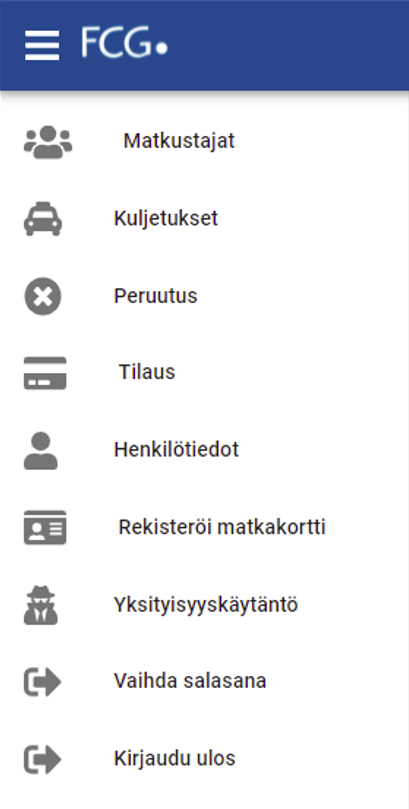 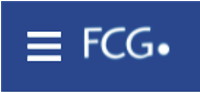 Tilauksen peruuttaminenTilauksen peruuttaminen tapahtuu Kuljetukset-näkymässä. Pääset siirtymään Kuljetukset-näkymään klikkaamalla valikosta kohtaa Kuljetukset.Kuljetukset-näkymässä näet omat kuljetuksesi.Voit selata päiviä näkymässä olevien nuolipainikkeiden avulla.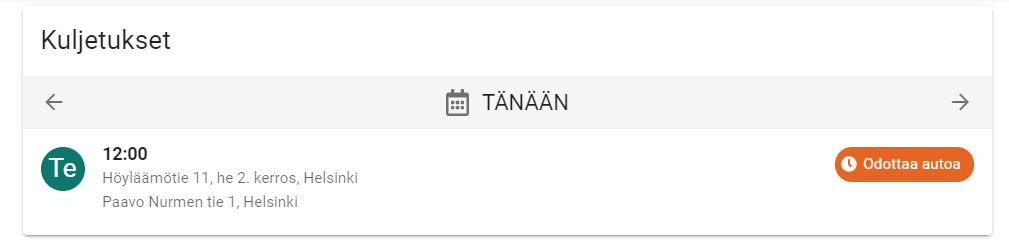 Mikäli haluat peruuttaa kuljetuksen, klikkaa haluamaasi kuljetusta. Näkymään avautuu tarkemmat tiedot kuljetustilauksesta.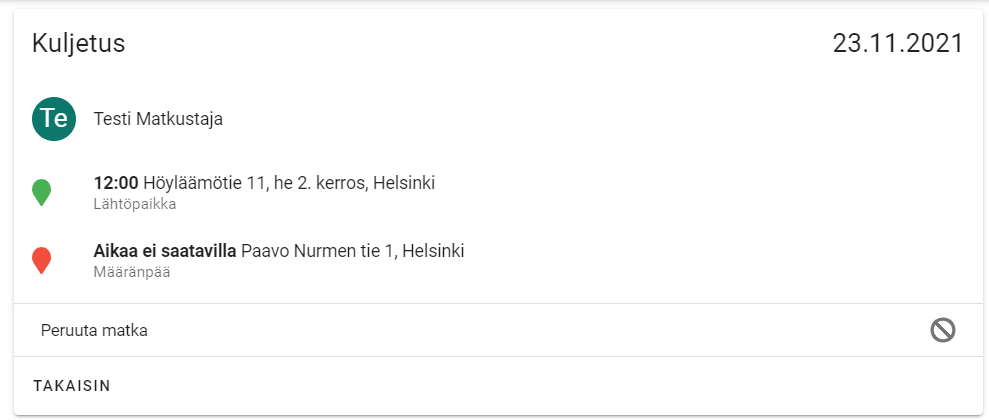 Klikkaa kohtaa peruuta matka.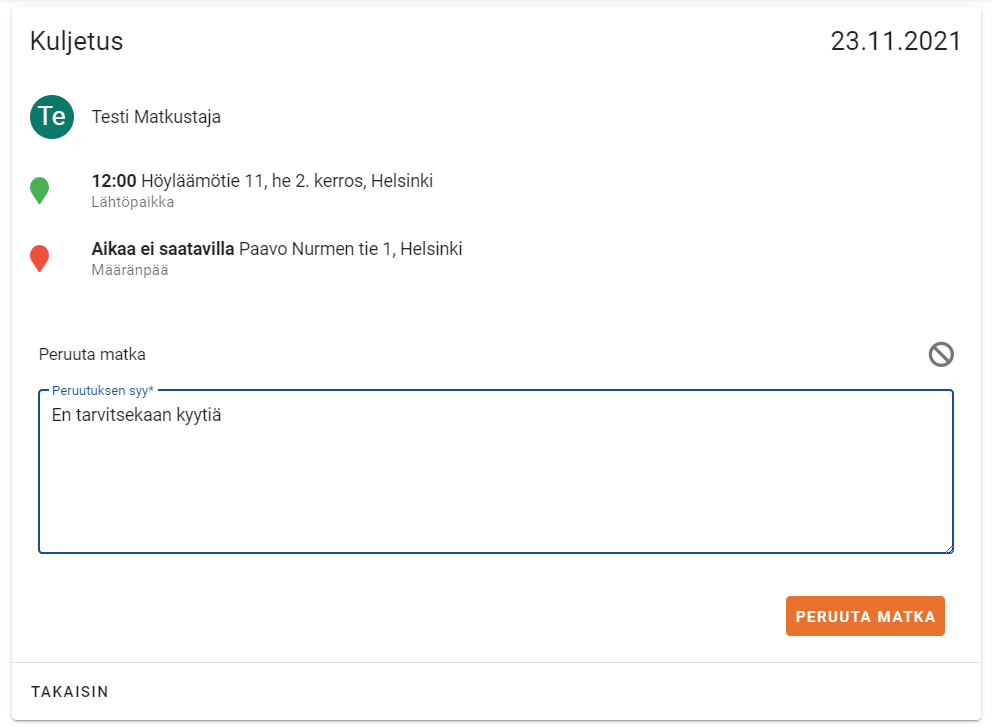 Näkymään avautuu tekstikenttä, johon kirjataan peruutuksen syy. Tekstikenttään on kirjotettava jotain, mikäli kuljetuksen haluaa peruuttaa.Kun syy on kirjattu, voit klikata painiketta Peruuta matka.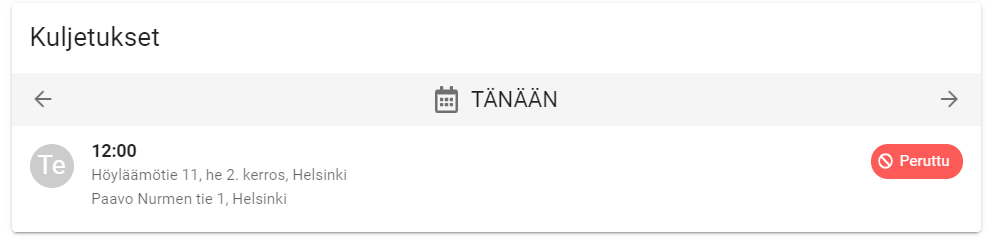 Matka näkyy nyt peruttuna ja tieto peruutuksesta on mennyt ajojärjestelyyn sekä kuljettajalle.